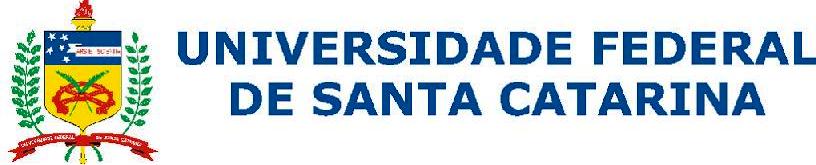 FICHA DE AVALIAÇÃO FINAL DE DESEMPENHO DO ORIENTANDO PELO ORIENTADORDisciplina de TCC:     NTR 5631- Desenvolvimento do TCC I (     )        NTR 5632 - Desenvolvimento do TCC II (      )Título do TCC: Aluno: Orientador: NOTA:  _____ (total dividido por 4)Assinatura do Orientador: Itens / pontos468NOTAEnvolvimento e interesseManifesta pouco interesse pelo trabalho que realiza.Dedica-se ao trabalho que executa com interesse.Altamente interessado pelas atividades que realiza.Produtividade Poucas vezes consegue executar e alcançar a quantidade de trabalho que lhe é atribuída.Na maioria das vezes, executa e entrega o volume de trabalho que lhe foi atribuído no prazo determinado.Rápido na execução do volume de trabalho, entregando-o sempre no prazo determinado.Conhecimento científicoConhecimento científico razoável.Bom conhecimento científico sobre o trabalho.Apresenta conhecimento científico necessário ao desenvolvimento do trabalho.Produtividade científicaDemonstra dificuldade na elaboração de textos.Na maioria das vezes, consegue elaborar um texto de qualidade.Capaz de realizar síntese de artigos com facilidade e clareza; consegue elaborar textos com qualidade.Responsabilidade Frequentemente se atrasa ou falta ao compromisso de orientação. Necessita ser constantemente supervisionado.Não precisa ser lembrado das tarefas que lhe são confiadas, pois tem consciência de suas responsabilidades.É pessoa de inteira confiança; assume e desempenha perfeitamente suas responsabilidades e tarefas.TOTAL